Helios Centralmatning 230V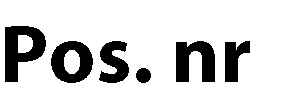 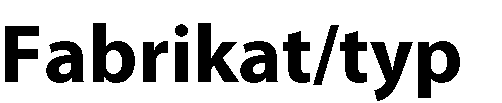 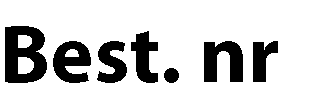 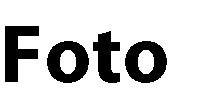 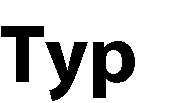 Helios IP42 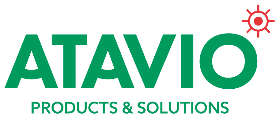 E- 7343886Art. 573500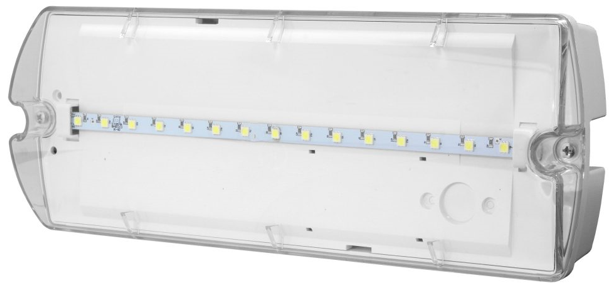 Batteri: Enligt CentralMontage: TakBestyckning: LED Övrigt: IP42Effekt:3WHelios IP65E- 7343887Art. 573501Batteri: Enligt CentralMontage: TakBestyckning: LED Övrigt: IP65Effekt:3WHelios EscapeE- 7343888Art. 573502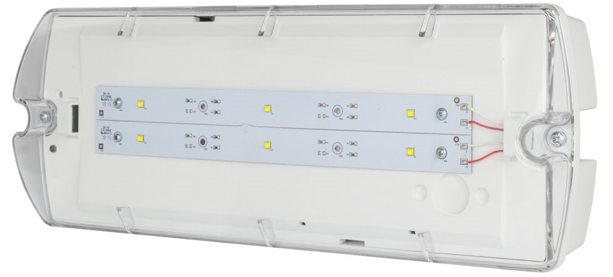 Batteri: Enligt CentralMontage: TakBestyckning: LED Övrigt: IP65Effekt:6W